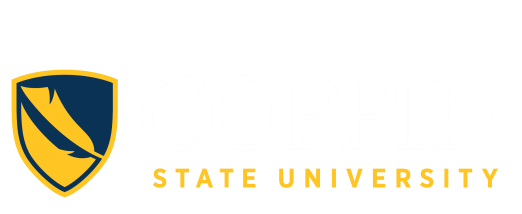 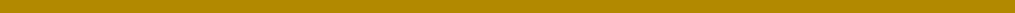 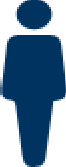 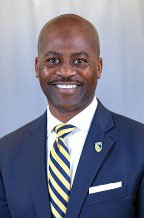 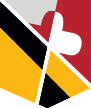 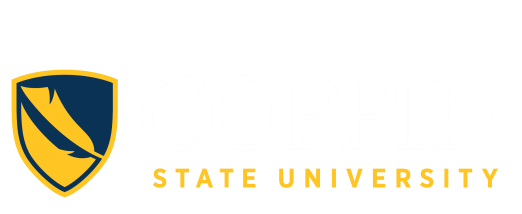 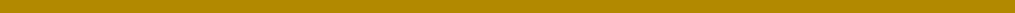 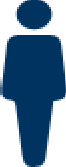 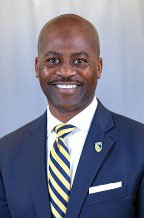 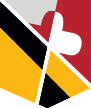 Anthony L. Jenkins, Ph.D.PresidentCSU AT A GLANCE2,101 Enrolled (Fall 2023)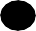 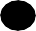 185 Transfer StudentsStudent BodyFounded in 1900, Coppin State University, (CSU) is a comprehensive Historically Black Institution (HBI) originally founded for teacher education. Named in honor of Fanny Jackson Coppin, an outstanding African American educator, Coppin has reaffirmed its dedication to excellence in teaching and student success.Graduate Undergraduate 
Full- timePart-time Male FemaleLiving on campusAverage SAT291 (14%)504 (24%)1,597 (76%)559 1003 (Math & EBRW)Academic Programs34 Bachelor’s14 Master’s15 CertificatesMedian Student Age 22 Mean Student Age	271 Doctorate

64 Academic ProgramsDegrees/Certificates Awarded (FY 23)**408                                          **includes 9 multiple awards as of 12/12/2023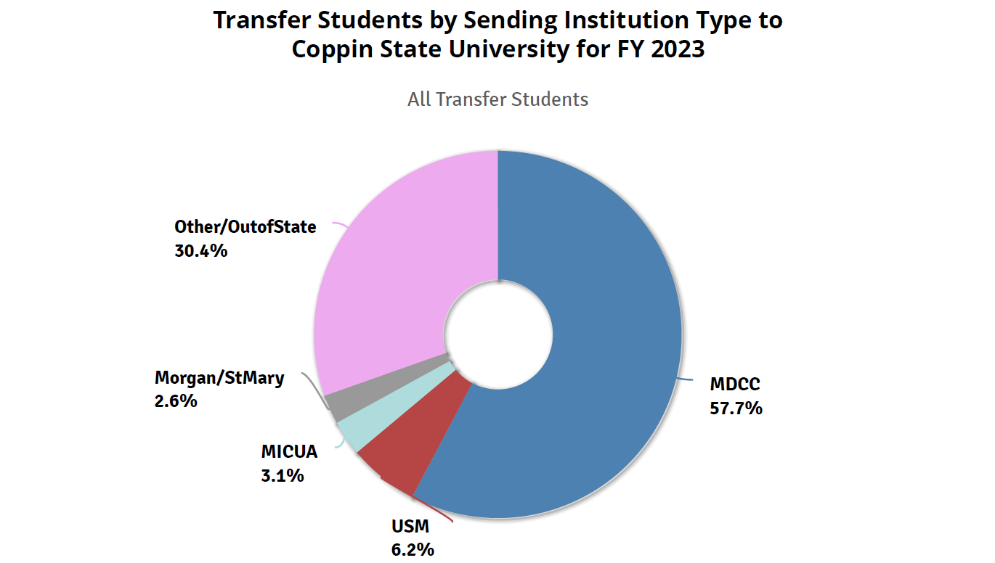 Pass RatesPRAXIS II	100%NCLEX	44.44%AthleticsMid-Eastern Athletic Conference (MEAC) National Collegiate Athletic Assoc. (NCAA) Division I - baseball, basketball, track, bowling, tennis, volleyball, softball, eSportsCoppin State University is a proud member of the University System of Maryland.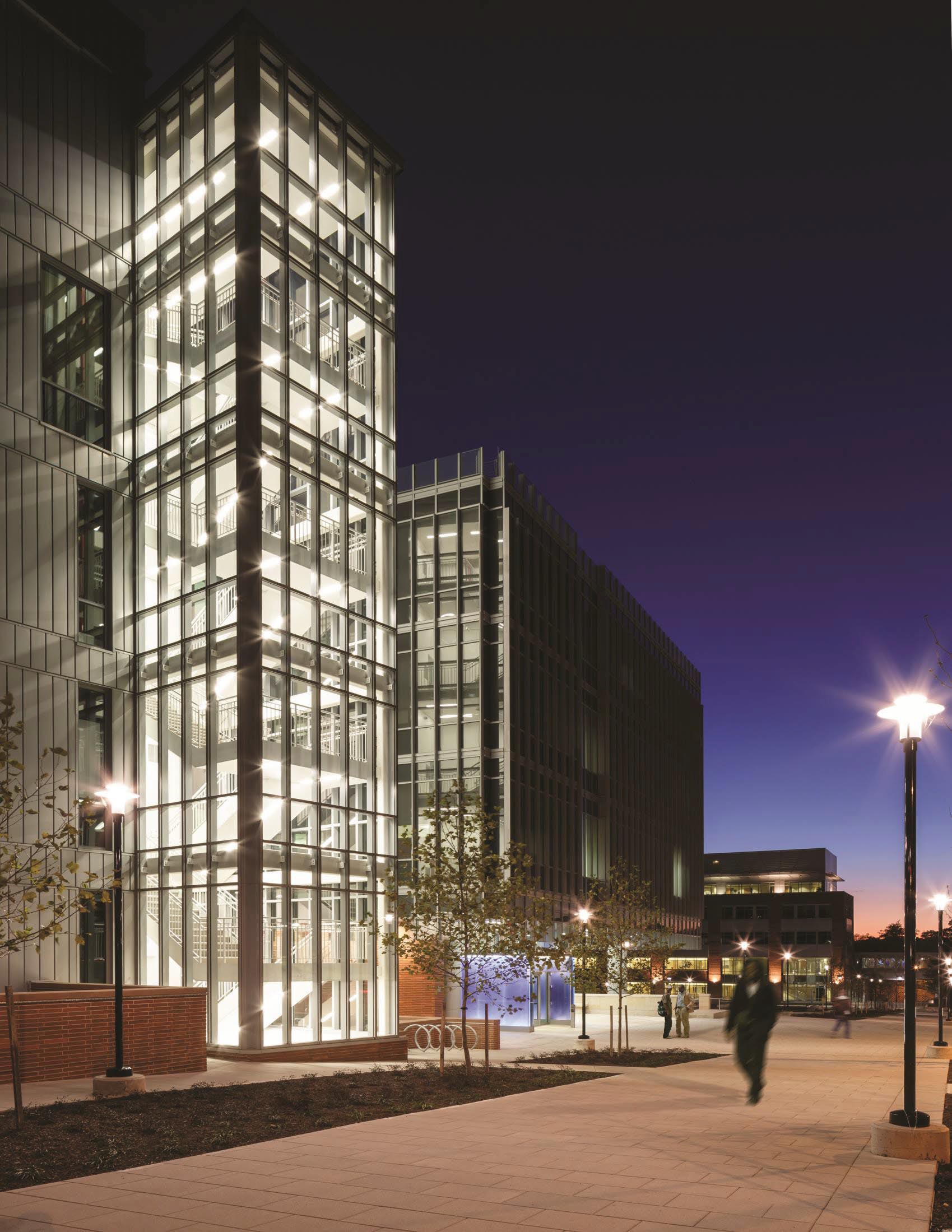 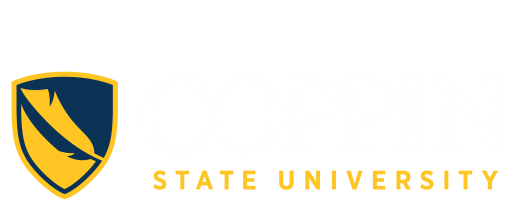 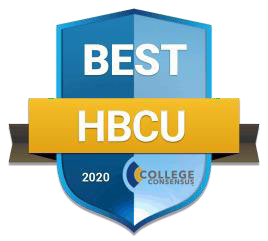 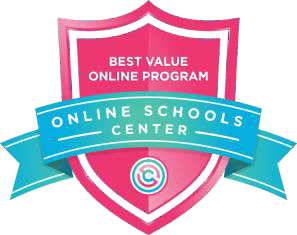 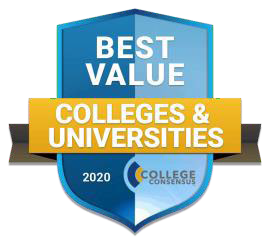 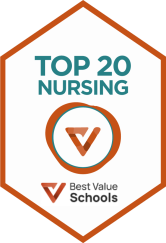 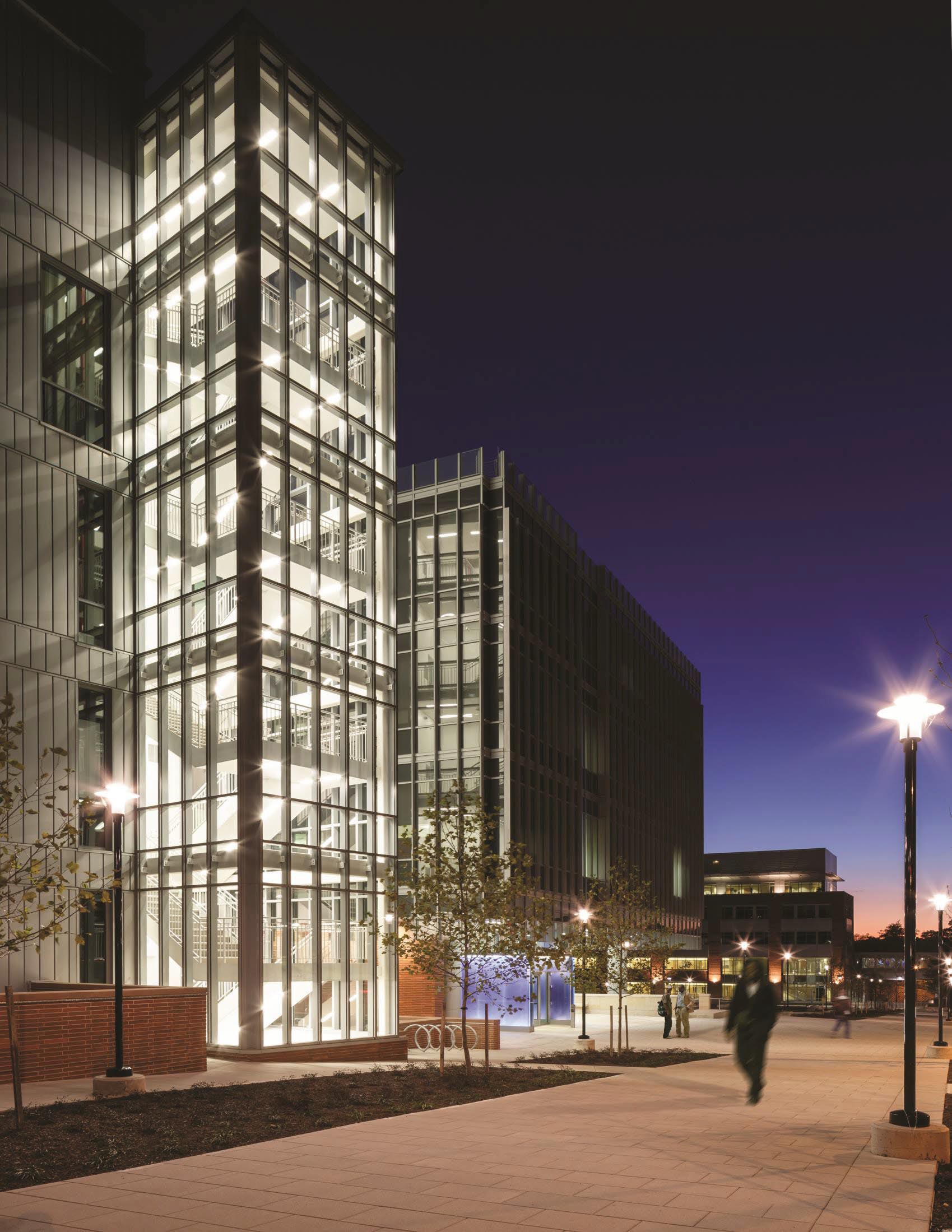 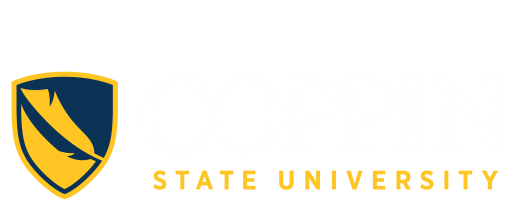 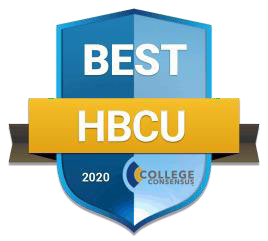 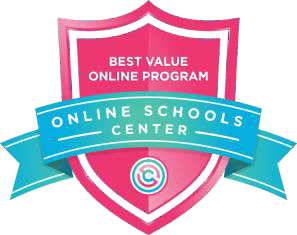 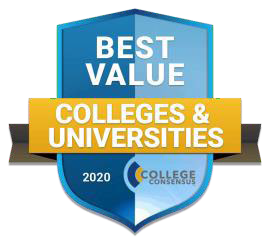 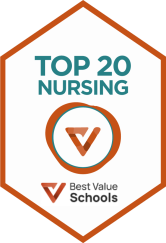 College Consensus ranked Coppin State University the #4 Historically Black Colleges and Universities in America and #17 for “Best Value in the Nation”Coppin has been ranked by the Online School Center as the #5 “Best Value Online Program” for Business ManagementCoppin is also ranked #12 in the top “50 Best Value Colleges for a Nursing Degree” by Best Value Schools1,810 (86%)1,493 (71%)608 (29%)Student/Faculty Ratio 10:1Fall 22 Pell Recipients UGRD 908 (55%), *FTFT 68.13%Fall 22UGRD Aid Recipients 1,663 (83%) - (80% merit/need based)Fall 22– 61% 1st Generation (undergrads who received financial aid)Success RatesRetention (1st to 2nd year) Graduation (within 6th year)74%25%